Výroční zpráva za rok 2021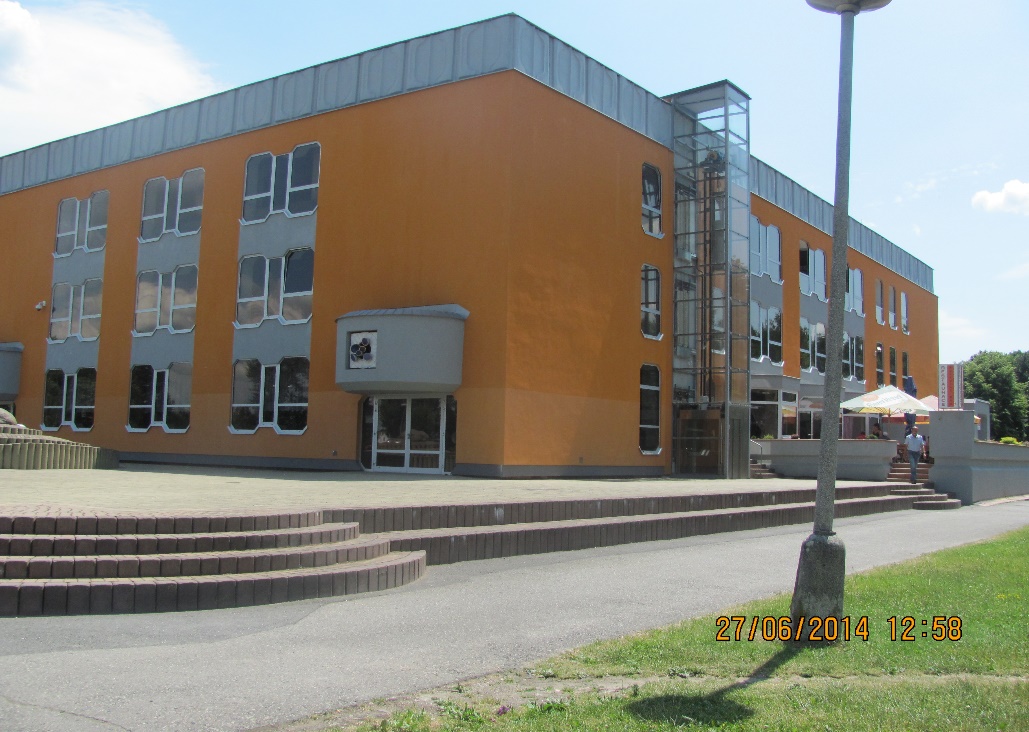 Městská knihovna ve Veselí nad LužnicíZřizovatel Město Veselí nad LužnicíMěstská knihovna je součástí Kulturního domu, příspěvkové organizace Veselí nad LužnicíVedoucí městské knihovny Eva RůznarováÚvodRok 2021 začal tak, jako končil rok předchozí, uzavřením knihovny z důvodu epidemie (Covid-19).V přízemí budovy jsme nainstalovali box na vracení knih a pokračovali jsme v bezkontaktním půjčování. Knihy si čtenáři objednávali po telefonu nebo e-mailem. Ve smluveném čase jsme knihy předávali. Toto půjčování bylo poměrně náročné, ale byli jsme rádi, že můžeme četbu čtenářům zprostředkovat alespoň touto cestou. Rozhodli jsme se vyzkoušet půjčování elektronických knih, které by mohly v době uzavření knihovny některým čtenářům nahradit knihy tištěné. K tomu jsme využili dotaci Ministerstva kultury ČR, projekt VISK 3 - zahájení e-výpůjček. K otevření knihovny došlo 12. dubna 2021. V říjnu byla v knihovně beseda se spisovatelem Alešem Palánem, v Týdnu knihoven proběhl prodej vyřazených knih a mnoho besed pro žáky základních a mateřských škol (o besedy byl velkých zájem). V listopadu nás navštívil jihočeský spisovatel Jiří Hájíček, autor oceněný Magnezií literou za knihu Rybí krev. Na besedě si návštěvníci mohli zakoupit spisovatelovy knihy a nechat si je podepsat. 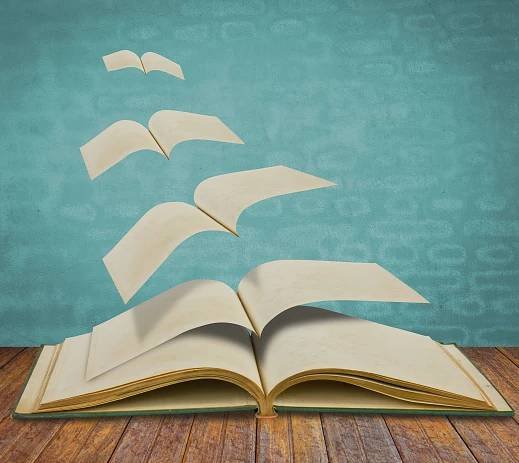 Statistické údajeČtenáři                                                                                                              549Návštěvníci                                                                                                               4 763     Návštěvníci on-line služeb                                                                                    1 063Výpůjčky                                                                                                                 20 221MVS                                                                                                                                    1Knižní fondPřírůstky                                                                                                                       675 svazkůÚbytky                                                                                                                          469Prostředky na nákup knih a časopisů                                            131 552 Kč                                                                                                      Zapsala Eva Různarová, 2. 2. 2022